«Энциклопедия наставничества: лучшие практики»1. Муниципальный район:Елабужский муниципальный район Республики Татарстан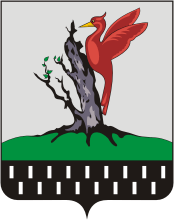 2. Статистические данные:Образовательные организации:Дошкольные образовательные организации – 39Общеобразовательные организации – 26:23 муниципальных учреждения1 ОШ «Университетская»2 государственных учреждения для детей с ОВЗУчреждения дополнительного образования – 7ЦППМиСП «Шанс» - 1Педагогические работникиДошкольные образовательные организации – 549 педагоговОбщеобразовательные организации – 766 педагогов:муниципальные учреждения – 675 чел.ОШ «Университетская» – 36 чел.Государственные учреждения для детей с ОВЗ – 55 чел.Учреждения дополнительного образования – 60 педагоговЦППМиСП «Шанс» – 5 педагоговВоспитанники и учащиеся:5006 воспитанников детских садов11007 обучающихся4509 воспитанников учреждений дополнительного образования3. Статистические данные о педагогах-наставниках:Дошкольные образовательные организации – 50 педагогов-наставниковОбщеобразовательные организации – 43 педагога-наставникаУчреждения дополнительного образования – 3 педагога-наставника4. Победители грантов и конкурсов среди педагогов-наставников:Победители в номинациях регионального этапа Всероссийского конкурса «Учитель года России» в Республике Татарстан – 2 чел.Победители грантовГрант Правительства Республики Татарстан «Алгарыш» - 6 чел.Республиканский грант «Учитель-мастер» - 2 чел.Республиканский грант «Учитель-наставник» - 5 чел.Республиканский грант «Наш лучший учитель» - 15 чел.Грант «Эффективная подготовка к ЕГЭ» Благотворительного фонда «Татнефть» - 2 чел. Республиканский грант «Поддержка педагогических работников, осуществляющих преподавание на родном татарском языке» - 1 чел.ПНПО «Образование в номинации «Лучшие учителя» - 2 чел.5. Участники проекта «Учитель 2.0»:МБОУ «Многопрофильный лицей №10» ЕМР РТ – 5 молодых педагоговМАОУ «Полилингвальный образовательный комплекс «Адымнар-Алабуга» ЕМР РТ – 5 молодых педагогов6. Система (целевая модель) наставничества педагогических работников Мероприятия в области наставничестваПедагоги-наставникиУчастие педагогов-наставников и их подопечных в конкурсахI Республиканский конкурс профессионального мастерства «Современные технологии в обучении детей c ОВЗ» - 1 призер.III Всероссийский педагогический конкурс «Моя лучшая презентация» - 1 победитель.III Всероссийский форум среди педагогических работников – 1 победитель.XI Республиканский конкурс проектных работ “РАДУГА ИДЕЙ - 2022 – 1 победитель.XI Республиканский конкурс проектных работ «Радуга идей – 2022» - 3 победителя.Всероссийская олимпиад «Проверка знаний» - 1 победитель. Всероссийская олимпиада «Педагогическая практика» - 1 победитель.Всероссийская олимпиада «Педагогическая практика» в номинации «Проект «Разговоры о важном» в системе общего образования» - 1 участник.Всероссийская олимпиада «Педагогический успех» - 2 победителя.Всероссийская педагогическая конференция «Педагогические технологии и методы в практике современного образования», г.Москва – 1 победитель.Всероссийский дистанционный конкурс «Педагогика ХХI века: опыт, достижения, методика» - 1 победитель.Всероссийский конкурс «Педагог – мое призвание!» - 1 победитель.Всероссийский конкурс «Педагогическая кладовая» - 1 победитель.Всероссийский конкурс современных инновационных педагогических технологий «Педагогический марафон – 2020» - 1 победитель.Всероссийский профессиональный конкурс «Учитель будущего» в рамках федерального проекта «Социальные лифты для каждого» национального проекта «Образование» - 1 участник дистанционного этапа.Всероссийский профессиональный педагогический конкурс научно-образовательного центра педагогических проектов – 1 победитель в номинации «Конспект урока».Ключевые проекты в области наставничества в Елабужском муниципальном районе«Академия профессионального развития педагога» «Клуб молодого педагога» («Наставничество» «Развитие профессиональных компетенций в дошкольных организациях в свете современных подходов и технологий» «Повышение профессиональной компетентности учителей информатики для подготовки обучающихся к олимпиаде по информатике» 7. Лучшие педагоги-наставники:1. Бурдина Ольга Владимировна, учитель истории и обществознания МБОУ «Средняя общеобразовательная школа № 6» Елабужского муниципального района Республики Татарстан, 8 лет наставнической деятельности. Победитель ПНПО «Образование в номинации «Лучшие учителя», победитель республиканского гранта «Наш лучший учитель» Выступление на ММО учителей истории по теме «Научно-практические конференции как средство развития исследовательских и коммуникативных навыков обучающихся»: https://disk.yandex.ru/i/aQNvG8iJYpfYRQ 2. Ильдарханова Зимфия Миннахметовна, учитель татарского языка и литературы МБОУ «Гимназия №1 – Центр национального образования» Елабужского муниципального района Республики Татарстан, 11 лет наставнической деятельности. Победитель республиканского гранта «Наш лучший учитель», победитель республиканского гранта «Учитель-наставник»Мастер-класс «Татар теле һәм әдәбият дәресләрендә “Инсерт” алымын куллану, аның нәтиҗәлелеге»: https://disk.yandex.ru/i/zInN7y3DSd3UFQ 3. Рыбникова Ирина Александровна, учитель русского языка и литературы МБОУ «Многопрофильный лицей № 10» Елабужского муниципального района Республики Татарстан, 13 лет наставнической деятельности. Победитель республиканского гранта «Наш лучший учитель», победитель республиканского гранта «Учитель-наставник».Статья «Единственный путь, ведущий к знаниям, - деятельность»: https://disk.yandex.ru/i/qgg6iTYI_MyVCQ 4. Степанова Раушания Ахматгалимовна, учитель английского языка МБОУ «Гимназия № 4» Елабужского муниципального района Республики Татарстан, 18 лет наставнической деятельности.Победитель ПНПО «Образование в номинации «Лучшие учителя», победитель республиканского гранта «Наш лучший учитель», победитель республиканского гранта «Учитель-наставник», победитель гранта Правительства Республики Татарстан «Алгарыш» Статья «Английский без барьеров»: https://disk.yandex.ru/i/nvs_ifL_uk1f6Q 5. Эюбова Раиса Юрьевна, учитель русского языка и литературы МБОУ «Средняя общеобразовательная школа № 8» Елабужского муниципального района Республики Татарстан, 18 лет наставнической деятельности.Эксперт региональной предметной комиссии по проверке работ государственной итоговой аттестации по русскому языку, член Государственной экзаменационной комиссии Елабужского института КФУ по русскому языку и литературе Мастер-класс «Проектирование современного урока» : https://disk.yandex.ru/i/nIUdOVXrs6ezFg методкабинетметодкабинетметодкабинетЕИ КФУ, ЦНППМПР, ЦОПМКПЕИ КФУ, ЦНППМПР, ЦОПМКПЕИ КФУ, ЦНППМПР, ЦОПМКПстарший методистметодисты по профессиональному росту педагогаметодист по цифровизации системы образованияметодисты по ДОУ, НОО, НО, естественно-математическому и гуманитарному циклампроектная команда по конкурсному движениюпроектная команда по ИОМ, аттестации и повышению квалификациипроектная команда по ИКТпроектные команды по развитию предметных компетенций, ЕНГ, ЧГ, МГ, ГК, ФГ, КМмуниципальные методические объединения (эксперты)муниципальные методические объединения (эксперты)муниципальные методические объединения (эксперты)муниципальные методические объединения (эксперты)муниципальные методические объединения (эксперты)муниципальные методические объединения (эксперты)муниципальные методические объединения (эксперты)методические объединения ОО (наставники)методические объединения ОО (наставники)методические объединения ОО (наставники)методические объединения ОО (наставники)методические объединения ОО (наставники)методические объединения ОО (наставники)методические объединения ОО (наставники)педагоги, имеющие профессиональные затрудненияпедагоги, имеющие профессиональные затрудненияпедагоги, имеющие профессиональные затрудненияпедагоги, имеющие профессиональные затрудненияпедагоги, имеющие профессиональные затрудненияпедагоги, имеющие профессиональные затрудненияпедагоги, имеющие профессиональные затрудненияНаименование мероприятияМуниципальный методический семинар «Методика CLIL»Муниципальный семинар «Методический продукт педагога дополнительного образования как показатель профессионального мастерстваМуниципальный методический семинар «Воспитательный потенциал учебного занятия»Региональный методический семинар «Функциональная грамотность - неотъемлемая часть современного образования»Региональный семинар-практикум «Мәктәпкәчә яшьтәге балаларга патриотик тәрбия бирү чара буларак музей педагогикасы» («Музейная педагогика как средство патриотического воспитания детей дошкольного возраста»)Региональный методический день «Модель современного урока»Региональный семинар и конкурс педагогического мастерства «Функциональная грамотность дошкольников. Поиск новых идей и технологий»Межрегиональный семинар «Внеурочная деятельность как способ повышения мотивации к изучению языков»Региональный семинар-практикум «Формирование духовно-нравственного воспитания детей дошкольного возраста на культурных традициях своего народа»Региональный методический семинар «Опыт работы гимназии как опорной школы ТМО по развитию функциональной грамотности»Региональный методический семинар «Образовательная среда лицея как условие и ресурс развития творческих способностей педагога и обучающегося в условиях реализации ФГОС постепенного перехода к обновлённым ФГОС»Муниципальный семинар «Разговоры о важном: национальные ценности, патриотизм, гражданственность»Региональный методический семинар «Урок в условиях введения обновленных ФГОС НОО, ФГОС ООО: формы, методы, критерии результативности»Муниципальный семинар «Практические аспекты применения интерактивных технологий в учебно-воспитательном пространстве школы с использованием ресурсов центра «Точка роста»Региональный методический день молодого педагога «Твои шаги к успеху»Наименование ООФИО педагога-наставникаДолжностьНаправление работы по наставничествуСтаж наставнической деятельностиМБДОУ «Детский сад №1 «Дюймовочка» ЕМР РТХузина Залия РаифовнаВоспитательОказание методической помощи педагогам в повышении уровня развития языковой среды, национальном воспитании и двуязычию у воспитанников дошкольного учреждения3 годаМБДОУ «Детский сад №5 «Гномик» ЕМР РТУткина Татьяна АлександровнаВоспитательРечевое развитие, проектная деятельность5 летМБДОУ «Детский сад №13 «Снежок» ЕМР РТГарифуллина Фарида ИлтотаровнаВоспитательОрганизация методической помощи молодому педагогу в повышении уровня коррекционно-образовательной деятельности дошкольников с ОВЗ5 летМБДОУ «Детский сад №13 «Снежок» ЕМР РТСубботина Надежда МихайловнаУчитель-дефектологПрофессиональная деятельность в сфере дефектологического образования14 летМБДОУ «Детский сад №14 «Звездочка» ЕМР РТБалобанова Насима НаиловнаВоспитательПрименение игровых технологий в биллингвальном образовании дошкольников12 летМБДОУ «Детский сад №16 «Лучик» ЕМР РТИжутова Ильмира ГакифовнаВоспитательВзаимодействия педагога дошкольного образования с родителями воспитанников.17 летМБДОУ «Детский сад №16 «Лучик» ЕМР РТМазилова Елена ВикторовнаВоспитательАдаптация молодого педагога в ДОУ4 годаМБДОУ «Детский сад №18 «Ласточка» ЕМР РТБалобанова Светлана НиколаевнаВоспитательПсихолого-педагогическая поддержка во время взаимодействия с воспитанниками и родителями /законными представителями5 летМБДОУ «Детский сад №18 «Ласточка» ЕМР РТБатова Евгения АлександровнаУчитель-логопедПсихолого-педагогическая поддержка во время взаимодействия с воспитанниками и родителями /законными представителями15 летМБДОУ «Детский сад №18 «Ласточка» ЕМР РТГерасимова Наталья МихайловнаМузыкальный руководительФормы и методы контроля результатов освоения образовательной программы 18 летМБДОУ «Детский сад №18 «Ласточка» ЕМР РТГильмутдинова Милеуша РашитовнаВоспитатель по обучению татарскому языкуПсихолого-педагогическая поддержка во время взаимодействия с воспитанниками и родителями /законными представителями8 летМБДОУ «Детский сад №18 «Ласточка» ЕМР РТПаранина Наталья ИвановнаВоспитательРазвитие коммуникативных способностей и развитие лидерского потенциала16 летМБДОУ «Детский сад №18 «Ласточка» ЕМР РТПаранина Фарида ФаязовнаВоспитательМетодическая поддержка в образовательной деятельности12 летМБДОУ «Детский сад №18 «Ласточка» ЕМР РТПершина Людмила АртемьевнаВоспитательМетодическая поддержка в образовательной деятельности25 летМБДОУ «Детский сад №20 «Сказка» ЕМР РТЛьдокова Лидия НиколаевнаВоспитательРанняя профориентация в личностном становлении дошкольника3 годаМБДОУ «Детский сад №22 «Гнёздышко» ЕМР РТЛачина Фаина СеменовнаСтарший воспитательПовышение качества образования через непрерывное совершенствование профессионального уровня и педагогического мастерства10 летМБДОУ «Детский сад №22 «Гнёздышко» ЕМР РТМолоткова Виктория ВикторовнаВоспитательОпытно- экспериментальная деятельность, как форма экологического развития детей10 летМБДОУ «Детский сад №22 «Гнёздышко» ЕМР РТМорозова Наталья АлександровнаВоспитательОрганизация сотрудничества с родителями по развитию познавательного интереса8 летМБДОУ «Детский сад №24 «Росинка» ЕМР РТНагаева Галина МихайловнаИнструктор по физической культуре и спортуФормирование у молодого специалиста профессиональных умений и навыков для успешного применения на практике1 годМБДОУ «Детский сад №24 «Росинка» ЕМР РТШамеева Ляйсан РифкатовнаВоспитательФормирование у молодого специалиста профессиональных умений и навыков для успешного применения на практике1 годМБДОУ «Детский сад №25 «Родничок» ЕМР РТМиннивалеева Лидия СергеевнаВоспитательПомощь молодым педагогам в проведении образовательной деятельности и режимных моментах20 летМБДОУ «Детский сад №25 «Родничок» ЕМР РТНовикова Ирина АнатольевнаВоспитательПомощь молодым педагогам в проведении образовательной деятельности20 летМБДОУ «Детский сад №26 «Семицветика» ЕМР РТДедюхина Елена ГеннадьевнаВоспитательИспользование новых форм, методов, ИКТ-технологий в обучении и воспитании; повышение профессионального уровня10 летМБДОУ «Детский сад №26 «Семицветика» ЕМР РТПетрова Елена ВасильевнаВоспитательИспользование новых форм, методов, ИКТ-технологий в обучении и воспитании; повышение профессионального уровня12 летМБДОУ «Детский сад №26 «Семицветика» ЕМР РТШаймарданова Гульнара ИльгизовнаВоспитательСоздание условий для профессионального роста молодого педагога5 летМБДОУ «Детский сад №28 «Лесная сказка» ЕМР РТЕфимова Александра ВалентиновнаВоспитательИспользование театрализованная деятельность с детьми раннего возраста для социально-коммуникативного развития2 годаМБДОУ «Детский сад №29 «Золотая рыбка» ЕМР РТГалиева Ильмира НахиповнаВоспитательРазвитие и саморазвитие профессиональной и индивидуальной и творческой деятельности молодых педагогов через оказание систематической адресной помощи с учетом их потребностей и индивидуальных качеств10 летМБДОУ «Детский сад №29 «Золотая рыбка» ЕМР РТЕрмолаева Ольга АлександровнаВоспитательПроект «Рука об руку»5 летМБДОУ «Детский сад №29 «Золотая рыбка» ЕМР РТИсаева- Ахмедова Зарема ЗабитовнаВоспитательПроект «Рука об руку»10 летМБДОУ «Детский сад №29 «Золотая рыбка» ЕМР РТХасанова Светлана ВладимировнаВоспитательПроект «Рука об руку»15 летМБДОУ «Детский сад №30 «Улыбка» ЕМР РТЧураева Любовь ТимофеевнаВоспитатель логопедической группыПомощь в организации педагогической деятельности15 летМБДОУ «Детский сад №31 «Жемчужинка» ЕМР РТАглямова Рамзия ТагировнаВоспитатель«Старт в будущее» как инструмент поддержки, сопровождения молодых педагогов20 летМБДОУ «Детский сад №32 «Садко» ЕМР РТКаткова Людмила СергеевнаМузыкальный руководительМузыкальное воспитание как средство развития речевой активности детей дошкольного возраста5 летМБДОУ «Детский сад №32 «Садко» ЕМР РТНотфуллина Ландыш МиннулловнаВоспитательВнедрение современных технологий изучения татарского языка с дошкольниками3 годаМБДОУ «Детский сад №34 «Радуга» ЕМР РТСираева Ляйсира РафисовнаВоспитательРазвитие познавательной активности детей посредством развивающих игр1 годМБДОУ «Детский сад №35 «Лейсан» ЕМР РТАхметшина Эльвира ИльязовнаВоспитательПовышение уровня мотивированности и профессионального ориентирования1 годМБДОУ «Детский сад №35 «Лейсан» ЕМР РТБатырева Наталья СергеевнаВоспитательПовышение профессионального мастерства молодого педагога2 годаМБДОУ «Детский сад №35 «Лейсан» ЕМР РТЕлизарова Татьяна АлександровнаВоспитательНормы общения, поведения и имидж педагога в ДОУ. Планирование и организация образовательной деятельность по образовательным областям в соответствии с ФГОС ДО13 летМБДОУ «Детский сад №35 «Лейсан» ЕМР РТПичугина Марина АлексеевнаВоспитательПомощь молодым педагогам в организации образовательного процесса15 летМБДОУ «Детский сад №35 «Лейсан» ЕМР РТСорокина Наталья АнатольевнаВоспитательИспользование современных инновационных технологий в образовательно-воспитательном взаимодействии с детьми старшего дошкольного возраста2 годаМБДОУ «Детский сад №35 «Лейсан» ЕМР РТТихонюк Ольга ГеннадьевнаМузыкальный руководительПовышение профессионального мастерства молодого педагога4 годаМБДОУ «Детский сад №35 «Лейсан» ЕМР РТУфимцева Анна ФёдоровнаВоспитательМентальная арифметика3 годаМБДОУ «Детский сад №35 «Лейсан» ЕМР РТХаритонова Юлия АльбертовнаВоспитательПовышение уровня мотивированности и профессионального ориентирования2 годаМБДОУ «Детский сад №36 «Искорка» ЕМР РТНикитина Ирина АлександровнаВоспитательМетодическая поддержка в преподавании предмета; психолого-педагогическая поддержка во время взаимодействия с учащимися и родителями /законными представителями3 годаМБДОУ «ЦРР - детский сад №38 «Золотой ключик» ЕМР РТГабидуллина Фания ГумаровнаВоспитательДуховно - нравственное воспитание детей дошкольного возраста с использованием художественного слова15 летМБДОУ «ЦРР - детский сад №38 «Золотой ключик» ЕМР РТМатросова Надежда СергеевнаВоспитательПриобщение к национальной татарской культуре3 годаМБДОУ «ЦРР - детский сад №38 «Золотой ключик» ЕМР РТСмирнова Ирина МихайловнаВоспитательСоздание модели духовно - нравственного воспитания дошкольников в образовательном пространстве ДОУ в контексте билингвального образования12 летМБДОУ «Детский сад №39 «Килэчэк» ЕМР РТМатвеева Светлана ВасильевнаМузыкальный руководительРуководство муниципальным методическим объединением музыкальных руководителей9 летМБДОУ «Детский сад №40 «Созвездие» ЕМР РТКедрова Маргарита МихайловнаУчитель-логопедКоррекционно –развивающая деятельность15 летМБОУ «Гимназия №1 – Центр национального образования» ЕМР РТЗарипова Рамиля РавиловнаВоспитательКонсультирование и методическое сопровождение молодых педагогов, приступивших к работе 7 летМБОУ «Средняя школа №1» ЕМР РТЗаплаткина Оксана ВасильевнаУчитель физики Требования к современному уроку 1 годМБОУ «Средняя школа №2» ЕМР РТМакарова Татьяна МихайловнаУчитель математикиПланирование и организация работы по предмету, планирование и организация воспитательной работы, работа с документацией, работа по самообразованию, психолого - педагогическая поддержка2 годаМБОУ «Средняя школа №2» ЕМР РТМамбетова Рушания ТалгатовнаУчитель начальных классовПроект «Рука об руку»1 годМБОУ «Средняя школа №2» ЕМР РТСахабиева Альбина Мансуровнаучитель родного языка и литературыСпособы и средства обеспечения современного качества преподавания родного языка и литературы1 годМБОУ «Средняя школа №2» ЕМР РТТанаева Ирина ВикторовнаУчитель начальных классовПроект «За собою поведём- делом нужным увлечём»1 годМБОУ «Средняя школа №3» ЕМР РТМанакова Элла МихайловнаУчитель иностранного языкаИспользование новых форм, методов, ИКТ-технологий в обучении и воспитании; повышение профессионального уровня10 летМБОУ «Средняя школа №3» ЕМР РТНикитина Татьяна ИвановнаУчитель начальных классовМетодическая поддержка в преподавании предмета; психолого-педагогическая поддержка во время взаимодействия с учащимися и родителями.2 годаМБОУ «Средняя школа №3» ЕМР РТЧупрынина Галина ВасильевнаУчитель русского языка и литературыМетодическая поддержка в преподавании предмета; психолого- педагогическая поддержка во время взаимодействия с учащимися и родителями/законными представителями30 летМБОУ «Гимназия №4» ЕМР РТЕремеева Марина ЛеонидовнаУчитель математикиРазвитие профессиональных умений и навыков молодого специалиста, оказание методической помощи молодому специалисту в повышении общедидактического и методического уровня организации учебно-воспитательной деятельности5 летМБОУ «Гимназия №4» ЕМР РТЗапольская Юлия АнатольевнаУчитель русского языка и литературыПрофессиональное развитие и методическая поддержка молодых учителей русского языка и литературы6 летМБОУ «Гимназия №4» ЕМР РТКапина Надежда ВладимировнаУчитель начальных классовНаставничество - метод адаптации педагогов к новым условиям: от теории к практике20 летМБОУ «Гимназия №4» ЕМР РТСтепанова Раушания АхматгалимовнаУчитель английского языкаСовременные методы обучения английскому языку20 летМБОУ «Средняя школа №6» ЕМР РТБурдина Ольга ВладимировнаУчитель истории и обществознанияПроектная деятельность10 летМБОУ «Средняя школа №6» ЕМР РТКурмышева Зульфия Агзамовнаучитель технологииПроектная деятельность учащихся5 летМБОУ «Средняя школа №8» ЕМР РТГерасимова Любовь НиколаевнаУчитель математикиРазвитие  профессиональной компетентности педагогов12 летМБОУ «Средняя школа №8» ЕМР РТИсакова Сирень ХикамутдиновнаУчитель математикиПодготовка к ГИА учителей математик3 годаМБОУ «Средняя школа №8» ЕМР РТМасолыко Светлана ВикторовнаУчитель начальных классовРазвитие профессиональной компетентности педагогов2 годаМБОУ «Средняя школа №8» ЕМР РТНикитина Ольга АнатольевнаУчитель английского языкаРабота с УМК. Структура урока и методика преподавания в начальной школе в соответствии с ФГОС НОО2 годаМБОУ «Средняя школа №8» ЕМР РТЭюбова Рубаба Юнус кзыУчитель русского языка и литературыПривитие молодым специалистам интереса к педагогической деятельности, адаптирование молодых специалистов для вхождения в полноценный рабочий режим школы через освоение норм, требований и традиций школы24 годаМБОУ «Инженерно-технологический лицей №9» ЕМР РТБекмухаметова Зульфия АхроровнаУчитель математикиОказание помощи в реализации личностного потенциала молодого педагога, методическое сопровождение в его профессиональном становлении2 годаМБОУ «Инженерно-технологический лицей №9» ЕМР РТЖданович Ирина АнатольевнаУчитель иностранного языкаОказание помощи в реализации личностного потенциала молодого педагога, методическое сопровождение в его профессиональном становлении4 годаМБОУ «Инженерно-технологический лицей №9» ЕМР РТМинеева Маргарита МихайловнаУчитель истории и обществознанияОказание помощи в реализации личностного потенциала молодого педагога, методическое сопровождение в его профессиональном становлении2 годаМБОУ «Многопрофильный лицей №10» ЕМР РТБаранов Сергей ТрофимовичУчитель физической культурыПовышение профессионального уровня молодых учителей физической культуры5 летМБОУ «Многопрофильный лицей №10» ЕМР РТБаранова Надежда АнатольевнаУчитель географииПервоначальная адаптация в образовательный процесс4 годаМБОУ «Многопрофильный лицей №10» ЕМР РТБолонкина Елена АнатольевнаУчитель технологииПовышение профессионального мастерства как условие высокого качества образования в условиях внедрения ФГОС1 годМБОУ «Многопрофильный лицей №10» ЕМР РТБулатова Гульчира УсмановнаУчитель русского языка и литературыПсихолого-педагогическая и методическая  поддержка во время взаимодействия с молодым педагогом   3 годаМБОУ «Многопрофильный лицей №10» ЕМР РТГиззатуллина  Галина НиколаевнаУчитель истории и обществознанияИзучение и внедрение  лучших практик формирования функциональной грамотности обучающихся на уроках и внеурочных занятиях5 летМБОУ «Многопрофильный лицей №10» ЕМР РТРыбникова Ирина АлександровнаУчитель русского языка и литературыУрок в условиях ФГОС15 летМБОУ «Многопрофильный лицей №10» ЕМР РТХатмуллина Зиля СаримовнаУчитель математикиМетодическое сопровождение учителей математики и  использование прогрессивных технологий в учебно-воспитательном процессе 2 годаМБОУ «Гимназия №1 – Центр национального образования» ЕМР РТАртамонова Венера МаратовнаУчитель английского языкаМетодическая поддержка учителей в подготовке  ГИА по английскому языку10 летМБОУ «Гимназия №1 – Центр национального образования» ЕМР РТИльдарханова Зимфия МиннахметовнаУчитель татарского языка и литературыСопровождение профессионального роста учителей родного (татарского) языка и литературы15 летМБОУ «Гимназия №1 – Центр национального образования» ЕМР РТФатыхова Разина МударисовнаУчитель истории и обществознанияМетодическая помощь и сопровождение в профессиональной адаптации молодого педагога3 годаХадиуллин Рашат ФоатовичХадиуллин Рашат ФоатовичУчитель информатики и математикиМетодическое сопровождение участия молодых учителей в конкурсах и грантах11 летМБОУ «Полилингвальный образовательный комплекс «Адымнар-Алабуга» ЕМР РТАйдашева Кадрия АмирзяновнаУчитель родного языка и литературыПрофессиональный рост молодых учителей родного (татарского) языка и литературы2 годаМБОУ «Полилингвальный образовательный комплекс «Адымнар-Алабуга» ЕМР РТАкмалова Лилия АндреевнаУчитель математикиСопровождение молодых специалистов по работе с одарёнными детьми1 годМБОУ «Полилингвальный образовательный комплекс «Адымнар-Алабуга» ЕМР РТАчинцева Галина НиколаевнаУчитель английского языкаМетодическое сопровождение студентов и молодых специалистов в рамках реализации Программы воспитания и требований ФГОС18 летМБОУ «Полилингвальный образовательный комплекс «Адымнар-Алабуга» ЕМР РТПавлова Полина АркадьевнаУчитель математикиСопровождение молодых специалистов по подготовке к ОГЭ3 годаМБОУ «Полилингвальный образовательный комплекс «Адымнар-Алабуга» ЕМР РТСибгатуллина Фания АкрамовнаУчитель родного языкаПрименение технологии CLIL на уроках татарского языка20 летМБОУ «Полилингвальный образовательный комплекс «Адымнар-Алабуга» ЕМР РТТомилова Гульназ ХарисовнаУчитель технологииПрофессиональный рост молодых учителей технологии7 летМБОУ «Полилингвальный образовательный комплекс «Адымнар-Алабуга» ЕМР РТХакимова Ания ГаптелфартовнаУчитель английского языка и географииСопровождение молодых педагогов по подготовке к участию в профессиональных конкурсах4 годаМБОУ «Мортовская основная школа» ЕМР РТГубайдуллина Зульфира НиязовнаУчитель английского языкаМетодическая помощь молодым учителям при проведении уроков, внеклассных мероприятий, ведение школьной документации (составление рабочих программ, отчётов и т.д.)10 летМБОУ «Костенеевская средняя школа» ЕМР РТАкаева Флуза КаримовнаУчитель английского языкаРазвитие коммуникативных способностей и лидерского потенциала5 летМБОУ «Поспеловская средняя школа» ЕМР РТКоновалова Лариса АбрамовнаУчитель русского языка и литературыПерсонализированное методическое сопровождение учителей-предметников, направленное на повышение результативности сдачи ГИА7 летМБУ ДО «ЦДТ» ЕМР РТБаймачева Людмила РудольфовнаПедагог дополнительного образованияРазвитие креативного мышления на занятиях объединений декоративно-прикладного творчества3 годаМБУ ДО «ЦДТТ» ЕМР РТГалаванова Татьяна ПрокопьевнаПедагог дополнительного образованияНачальное техническое моделирование10 летМБУ ДО «ЦДТТ» ЕМР РТФайзуллина Алина ФидусовнаПедагог дополнительного образованияУчастие в профильных педагогических конкурсах5 лет